ZAPROSZENIE DO UDZIAŁU W PROJEKCIEW OKRESIE OD 30 PAŹDZIERNIKA DO 7 LISTOPADA 2019R. 
ODBĘDZIE SIĘ REKRUTACJA  OSÓB ZAINTERESOWANYCH UDZIAŁEM 
W PROJEKCIE „KSZTAŁCENIE ZAWODOWE GWARANCJĄ ROZWOJU POWIATU KIELECKIEGO” REALIZOWANEGO  PRZEZ POWIAT KIELECKI W RAMACH RPO WOJEWÓDZTWA ŚWIĘTOKRZYSKIEGO NA LATA 2014-2020Formularz zgłoszeniowy uczestnictwa w projekcie można pobrać ze Strony internetowej Powiatu Kieleckiego: www.powiat.kielce.pl  lub w sekretariacie Szkoły/MOW w Podzamczu .   Wypełnione Formularze należy złożyć w Sekretariacie Szkoły/ MOW w Podzamczu.UCZESTNIKAMI PROJEKTU MOGĄ BYĆ:Uczniowie:  klasy II i III, kształcący się w zawodzie technik informatyk  w Powiatowym Zespole Szkół w Chęcinach;klasy II, kształcący się w zawodzie technik żywienia i usług gastronomicznych w Powiatowym Zespole Szkół 
w Chmielniku;klasy II, kształcący się w zawodzie technik informatyk w Powiatowym Zespole Szkół w Chmielniku;klasy II i III, kształcący się w zawodzie technik informatyk w Powiatowym Zespole Szkół w Łopusznie;II i III, kształcący się w zawodzie technik usług fryzjerskich w Powiatowym Zespole Szkół w Łopusznie;klasy II i III, kształcący się w zawodzie technik ekonomista w Powiatowym Zespole Szkół w Łopusznie;klasy III, kształcący się w zawodzie technik budownictwa w Powiatowym Zespole Szkół w Łopusznie;klasy II i III, kształcący się w zawodzie kierowca mechanik w Powiatowym Zespole Szkół w Łopusznie;Branżowej Szkoły I Stopnia, kształcący się w zawodzie kucharz w Powiatowym Młodzieżowym Ośrodku Wychowawczym w Podzamczu.Nauczyciele, w tym nauczyciele zawodu i instruktorzy praktycznej nauki zawodu czterech szkół/placówek prowadzonych przez Powiat Kielecki, tj.:nauczyciele z Powiatowego Zespołu Szkół w Chęcinach;nauczyciele z Powiatowego Zespołu Szkół w Chmielniku, nauczyciele z Powiatowego Zespołu Szkół w Łopusznie;nauczyciele z Powiatowego Młodzieżowego Ośrodka Wychowawczego w Podzamczu.Szczegółowe zasady uczestnictwa i udzielania wsparcia w ramach projektu określone zostały w:Regulaminie uczestnictwa i udzielania wsparcia dla nauczycieli w ramach projektu pn. „Kształcenie zawodowe gwarancją rozwoju Powiatu Kieleckiego” orazRegulaminie uczestnictwa i udzielania wsparcia dla uczniów/uczennic/wychowanków w ramach projektu 
pn. „Kształcenie zawodowe gwarancją rozwoju Powiatu Kieleckiego”.Regulaminy oraz dokumenty rekrutacyjne dostępne są na stronie: www.powiat.kielce.pl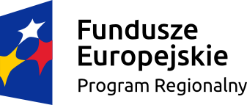 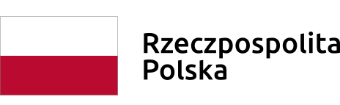 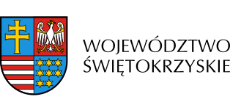 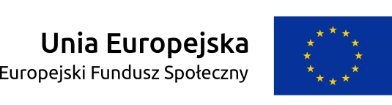 